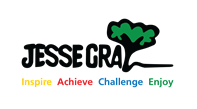 Jesse Gray Primary SchoolFull-time Maternity Leave cover for Year 2 ClassWe are looking for a teacher who can inspire and challenge our pupils so that they enjoy and achieve at our highly successful school from January 2022 until August 2022.If you would welcome the opportunity to work in a large, innovative school, within a close and supportive team; and you are committed to providing values based teaching and learning, through research based practice – please get in touch - you might be just who we are looking for!Post will be paid at either MPR Band 1, 2, or 3 under the Nottinghamshire Pay Policy, dependent on current pay point; and would therefore suit an, RQT or more experienced UPR teacher.We are looking for an excellent classroom teacher who exhibits the following qualities:Able to take on an established classAble to work effectively with a year group partnerCommitted to delivering a values based curriculumEnthusiastic and creativeFlexible and a sense of humourDrive and initiativeGood self-management and organisation skillsA willingness to take part in research based initiativesWe will provide:A friendly, supportive and experienced staffEnthusiastic and motivated children   A supportive parent body        A supportive induction processContinuing CPDA sensible approach to providing a Covid secure environment If you are interested in joining our team, please contact the Head teacher, Chris Belton for more details.Jesse Gray Primary School is committed to safeguarding and promoting the welfare of children and young people.The post is subject to an enhanced Disclosure Barring Service Check. Applications will be welcomed from all, irrespective of gender, marital status, disability, race, age or sexual orientation for posts within county schools.Application packs are available electronically from the school office – please e-mail: office@jessegray.notts.sch.uk Please email or telephone the school office on 0115 9748002. If you want to know more about us, have a look at our website: www.jessegray.notts.sch.ukThe closing date for applications is Friday 1st October at 12 noon. Interviews will be held on Monday 11th October.